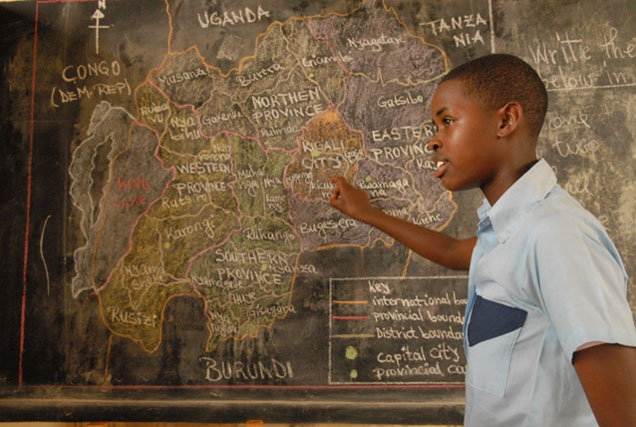 Image: UNICEF Rwanda/2011/LaurentWeber State UniversityRwanda:  Genocide and AftermathSummer 2015Professor: Dr. Stephanie WolfeClass Meetings: OnlineOffice: Social and Behavioral Sciences 296Office Hours: Via appointment (in-person, e-mail, or Skype available)E-mail: stephaniewolfe@weber.edu Skype: dr.stephanie.wolfeCampus Phone: N/AOVERVIEW This course will examine the 1994 genocide and its aftermath. The class will discuss the historical legacy of colonialism and the impact that post-colonial policies had in pre-genocide Rwanda.  Next, the events surrounding the genocide within Rwanda will be discussed in addition to its immediate impact on the surrounding Great Lakes countries of Africa.  Finally, the legacy of the Rwandan genocide will be examined, especially in regards to politics and international law. Specific issues to be addressed include the complex relationship between political and legislated memories, ethnic identities before and after the genocide, the creation and implementation of transitional justice measures including the national courts, gacaca courts, and the International Criminal Tribunal for Rwanda.  Students should leave the course with a better understanding of (a) the Rwandan genocide (b) the role of the United Nations and other states during the genocide and in the aftermath (c) the legal responses to the Rwandan genocide (d) current issues facing Rwanda (e) implications for the future. READINGSPlease note that there is a lot of required material for this course; however, many of these are very cheap used and/or free to download/view online.Videos:Ghosts of Rwanda by PBS Frontline Sometimes in AprilHotel RwandaAll videos can be found online if you google them, can be checked out from Stewart library for free, and/or rented from many other services. Books:Leave None to Tell the Story by Alison Des Forges.
(out of print: available here http://www.hrw.org/reports/1999/rwanda/ or the PDF is on Canvas)I’m Not Leaving by Carl Wilkens
Easiest to buy from Amazon.com – you should never spend more than $16 for this book. Justice on the Grass: Three Rwandan Journalists, Their Trial for War Crimes and a Nation’s Quest for Redemption. By Dina Temple-Raston Easiest to buy from Amazon.com. Remaking Rwanda: State Building and Human Rights after Mass Violence edited by Scott Straus and Lars Waldroff.Other articles and chapters on CanvasCOURSE REQUIREMENTSYour final grade will be comprised of the following [50%] Beginning the second week of class, there will be quizzes and/or essays scheduled roughly every other week. These will be taken through Canvas and thus consist of questions, take-home essays, project assignments and so forth.  There will be a total of 6; of those your 5 highest grades will count toward the final course grade. (Your lowest grade drops). In general, questions will come from material covered in both readings and presentations since the previous quiz, and are open book.  There are no midterms or a final in this class.  [30%] Each student is required to participate in a presentation project on one of the course’s core topics.Each student is assigned a topic which corresponds to Week 6 through 14.  (i.e. women, children. ICTR, gacaca, etc…)Each student will create a powerpoint or similar presentation they will upload to Canvas. (Samples, grading criteria, etc. are online) – 100 pointsEach student will create a study guide for other students to answer about their presentation. (25 points for creating a study guide)Each student will review other presentations and complete the study guides. Completion of study guides are worth an additional 25 points.Each student will write a 5 to 7 page paper on your topic is due in Week 9.  This is on the same topic as the above presentation and readings for that week. The purpose of this paper is to not to simply review the readings assigned, but to provide in-depth information on the topic that goes beyond the scope of the required readings and provide information that you will be able to present to the class. - 150 points[20%] A 10 to 14 -page research paper is required. The purpose of this paper is to either analyze a perspective or argue a point relating to the aftermath of genocide (i.e. informal or formal restorative/transitional justice mechanisms, or issues related to reconciliation.)

You will need to include an introduction with thesis statement, text with developed arguments, citations, and conclusion. All papers should be: typed, 12 point font, times new roman, double spaced, 1 inch margins, include a cover page, bibliography and be formatted in Chicago. The body of the paper should include page numbers and your last name. The cover page and bibliography are not included in the page count.  The writing style is formal. 

Paper proposal and final due dates are marked on the syllabus. The paper proposal, final paper and annotated bibliography are worth 20% of your grade. NEEDFUL THINGSGrading and Late PolicyGrades are assigned according to the following scale:A = 93-100; A- = 90-92; B+ = 87-89; B = 83-86; B- = 80-82; C+ = 77-79; C = 73-76; C- = 70-72; D+ = 68-69; D = 65-67; D- = 61-64; E = 50; 0 = no assignment submitted
If you do not have permission to miss an assignment, then a reduction of 50 to 100 percent will be taken off the assignment.WSU TechnologyThe use of Canvas throughout this course is extensive. You will need to ensure that you are enrolled in the course, upload assignments, take reading quizzes, and so forth. In case of conflict between the syllabus and canvas; assume the syllabus is correct unless an announcement has been posted on Canvas.Accommodations Policy If you require accommodations or services due to a disability you must contact Services for Students with Disabilities (SSD) in room 181 of the Student Services Center. SSD can also arrange to provide course materials (including the syllabus) in alternative formats if necessary. For more information about the SSD, contact them at 801-626-6413, ssd@weber.edu, or http://departments.weber.edu/ssd. Emergency ClosureIf the University is forced to close for any reason during the semester, please check the course Canvas page and your Weber email for updates on how this course will proceed.  The University announces closures and other emergencies through its Code Purple emergency alert system.  Students are encouraged to sign up for Code Purple: http://www.weber.edu/codepurple/Academic HonestyPlagiarism is a violation of the WSU Student Code and is not acceptable in this course (IV.D.2.b). If your writing appears plagiarized, or if sources are not documented properly, you will receive a zero on the assignment.  Depending on the severity of the infraction, various other penalties could be implemented up to and including receiving a failing grade for the course, being reported to the Chair of the Department, and being reported to the Dean of Students. WSU subscribes to TurnItIn.com, an electronic service that verifies the originality of student work. Enrollment in this course requires you to submit assignments to it this semester, and documents submitted to TurnItIn.com are retained, anonymously, in their databases. Continued enrollment in this course constitutes an understanding of and agreement with this policy.Core BeliefsAccording to PPM 6-22 IV, students are to “[d]etermine, before the last day to drop courses without penalty, when course requirements conflict with a student's core beliefs. If there is such a conflict, the student should consider dropping the class. A student who finds this solution impracticable may request a resolution from the instructor. This policy does not oblige the instructor to grant the request, except in those cases when a denial would be arbitrary and capricious or illegal. This request must be made to the instructor in writing and the student must deliver a copy of the request to the office of the department head. The student's request must articulate the burden the requirement would place on the student's beliefs.”Tolerance PolicyA class on politics can lead to a diversity of opinions. I encourage diversity and active discussion; however, students who are hateful or disruptive in the class will be given a warning and a zero for participation on that day. A second warning will result in being reported to the administration and a zero for your participation grade. Repeated warnings will result in an automatic failure for the course. Being disruptive includes, but is not limited to: racist, sexist, or other prejudicial/discriminatory language, being disrespectful to the professor and/or other students, or creating an atmosphere in which other students can not learn.Style Manual:The Chicago style manual for all written assignments: http://www.chicagomanualofstyle.org/tools_citationguide.htmlAGENDAPlease note this is an outline and thus subject to change. Introduction and Background InformationWeek 1 – May 11th Introduction to Course and TopicRequired Readings:SyllabusView: Ghosts of Rwanda DocumentaryWeek 2 – May 18thRepresentations of GenocideWeekly Activities:Quiz #1 Due May 24th: Discussion Questions / Reflections on films portraying the Rwandan genocide.Required Readings:View: Sometimes In April View: Hotel RwandaCanvas: After Genocide, Chapter 1 and 2Conflict and GenocideWeek 3: May 25thHistorical Background to the GenocideRequired Readings: Canvas: Leave None to Tell the Story – Introduction (pp. 6 – 27, 30), History (pp. 31 – 51); Propaganda and Practice (pp. 57 – 75); Choosing War (pp. 80 – 104); Warnings (pp. 113 – 134)Week 4: June 1st The 1994 Genocide Part 1Required Readings: Canvas: Leave None to Tell the Story – April 1994 (pp. 144 – 167); Organization (pp. 176 – 198); Extending the Genocide (pp. 208 – 231)Week 5: June 8th The 1994 Genocide Part 2Weekly Activities:Quiz #2 due June 14thRequired Readings: I’m Not Leaving by Carl WilkensAftermath of GenocideWeek 6: June 15thWomen as Perpetrators and VictimsRequired Readings: Canvas: Struggling to Survive by Human Rights WatchCanvas: Rwanda: “Marked for Death”, Rape Survivors Living with HIV/AIDS by Amnesty International Canvas: Gender and Genocide by JonesWeek 7: June 22nd Children and Educational PoliciesWeekly Activities:Quiz #3 due June 28thRequired Readings: Canvas: Lasting Wounds by Human Rights WatchRemaking Rwanda, Chapter 4Remaking Rwanda, Chapter 19Remaking Rwanda, Chapter 20Legal Responses to the GenocideWeek 8: June 29th Post-Genocide Justice in RwandaRequired Readings: Canvas: After Genocide, Chapter 11 Justice on the Grass, prologue – Ch 4Week 9: July 6th Reading Week on ICTRWeekly Activities:Presentation Paper DueRequired Readings: Justice on the Grass, Ch. 5 - Epilogue Week 10: July 13th The ICTRWeekly Activities:Quiz #4: ICTR due July 19th Required Readings: Canvas: After Genocide, Chapter 13Remaking Rwanda, Chapter 10 and 11Week 11: July 20th   National Courts and Gacaca CreationWeekly Activities:Paper Proposals DueRequired Readings: Remaking Rwanda, Chapter 13Canvas: After Genocide, Chapter 15Canvas: Law, Power, and Justice: What Legalism Fails to Address in the Functioning of Rwanda’s Gacaca Courts by Susan Thomson and Rosemary Nagy Canvas: Law and Reality: Progress in Judicial Reform in Rwanda by Human Rights Watch, pp. 1-4; 12-33 Week 12: July 27th    Genocide Denial, Divisionism and other Legal CodificationsWeekly Activities:Quiz #5: Domestic Laws due Aug. 2ndRequired Readings: Canvas: Law and Reality: Progress in Judicial Reform in Rwanda by Human Rights Watch, pp.  34-99 Remaking Rwanda, Chapter 2Canvas: After Genocide, Chapter 6Political Responses to the GenocideWeek 13: August 3rd Politics of Memory and Identity Required Readings: Canvas: After Genocide, Chapter 4, Preface, Chapter 5, and Chapter 7Remaking Rwanda, Chapter 17 and 18Week 14: August 10th Regional and International IssuesWeekly Activities:Quiz #6Required Readings: Canvas: TBAWeek 15: August 17th Finals WeekWeekly Activities:Final Paper Due